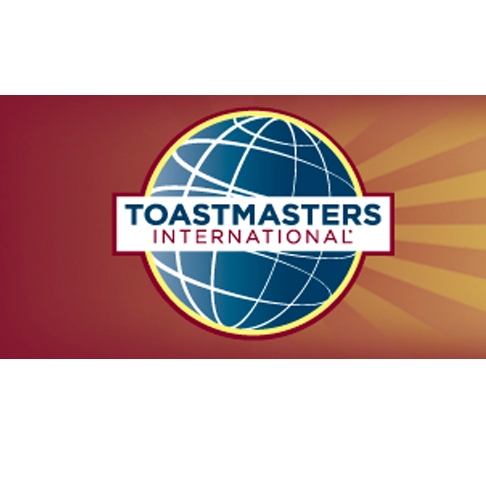 Detroit rocks! toastmastersopen houseGain Confidence!  Find your Voice!WhenMay 149:30 am- 11:30 am WhereSt. Paul A.M.E. Church2260 Hunt Street, Detroit, MI 48207Don’t miss this opportunity to learn about Toastmasters at this fun and educational eventcheck out our website: detroitrocks.toastmastersclubs.org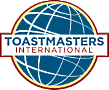 Are you Looking to improve YOUR speaking skills?are you Looking to grow as a leader?Come to our Detroit rocks! Open house and learn how our club MEMBERS can help you achieve your PERSONAL AND professional Goals!Refreshments will be servedFor more information Contact:James Brown V.P Membership  313-405-9574